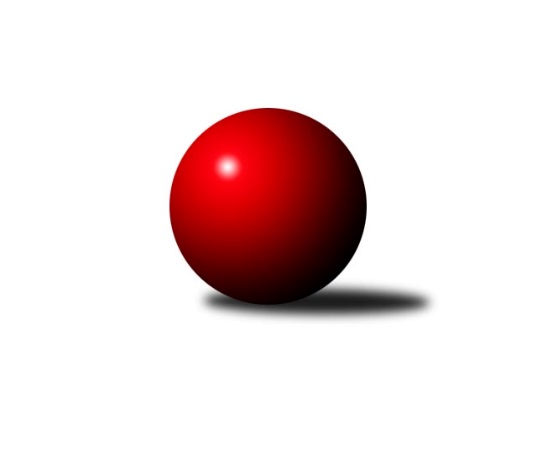 Č.7Ročník 2019/2020	3.5.2024 Krajský přebor Libereckého kraje 2019/2020Statistika 7. kolaTabulka družstev:		družstvo	záp	výh	rem	proh	skore	sety	průměr	body	plné	dorážka	chyby	1.	TJ Sokol Blíževedly A	6	6	0	0	30.0 : 6.0 	(37.5 : 10.5)	1655	12	1150	504	28.2	2.	TJ Kuželky Česká Lípa B	7	6	0	1	33.0 : 9.0 	(37.0 : 19.0)	1721	12	1194	527	32.6	3.	TJ Lokomotiva Liberec B	6	5	0	1	25.0 : 11.0 	(25.5 : 22.5)	1622	10	1152	471	34	4.	TJ Spartak Chrastava	7	5	0	2	28.0 : 14.0 	(36.5 : 19.5)	1615	10	1142	472	38	5.	SK PLASTON Šluknov  B	6	4	0	2	20.0 : 16.0 	(28.0 : 20.0)	1596	8	1117	478	35.7	6.	TJ Doksy B	6	3	0	3	20.0 : 16.0 	(27.5 : 20.5)	1567	6	1108	459	36.3	7.	TJ Sokol Blíževedly B	7	3	0	4	22.0 : 20.0 	(28.0 : 28.0)	1521	6	1090	431	43.1	8.	TJ Bižuterie Jablonec n.N. B	7	2	1	4	17.0 : 25.0 	(23.0 : 33.0)	1524	5	1110	414	50.9	9.	SK Skalice B	7	2	0	5	17.0 : 25.0 	(30.5 : 25.5)	1570	4	1131	440	44.7	10.	SK Skalice C	7	2	0	5	14.0 : 28.0 	(22.5 : 33.5)	1585	4	1125	460	43.9	11.	TJ Doksy C	6	1	1	4	12.0 : 24.0 	(19.0 : 29.0)	1502	3	1088	414	44.5	12.	TJ Kuželky Česká Lípa C	6	1	0	5	8.0 : 28.0 	(12.5 : 35.5)	1494	2	1069	425	51.3	13.	TJ Doksy D	6	1	0	5	6.0 : 30.0 	(8.5 : 39.5)	1473	2	1081	392	50.5Tabulka doma:		družstvo	záp	výh	rem	proh	skore	sety	průměr	body	maximum	minimum	1.	TJ Sokol Blíževedly A	3	3	0	0	13.0 : 5.0 	(17.5 : 6.5)	1664	6	1672	1660	2.	SK PLASTON Šluknov  B	3	3	0	0	12.0 : 6.0 	(15.0 : 9.0)	1592	6	1608	1583	3.	TJ Sokol Blíževedly B	4	3	0	1	17.0 : 7.0 	(19.0 : 13.0)	1630	6	1685	1565	4.	TJ Kuželky Česká Lípa B	4	3	0	1	16.0 : 8.0 	(19.0 : 13.0)	1691	6	1730	1624	5.	TJ Doksy B	3	2	0	1	12.0 : 6.0 	(14.5 : 9.5)	1552	4	1585	1528	6.	SK Skalice B	3	2	0	1	11.0 : 7.0 	(14.5 : 9.5)	1675	4	1707	1646	7.	TJ Spartak Chrastava	3	2	0	1	10.0 : 8.0 	(12.5 : 11.5)	1622	4	1693	1581	8.	TJ Lokomotiva Liberec B	3	2	0	1	10.0 : 8.0 	(11.0 : 13.0)	1619	4	1683	1537	9.	TJ Bižuterie Jablonec n.N. B	4	2	0	2	12.0 : 12.0 	(16.0 : 16.0)	1548	4	1633	1382	10.	TJ Doksy C	3	1	1	1	10.0 : 8.0 	(15.5 : 8.5)	1498	3	1585	1447	11.	SK Skalice C	3	1	0	2	6.0 : 12.0 	(10.5 : 13.5)	1636	2	1706	1551	12.	TJ Kuželky Česká Lípa C	3	1	0	2	6.0 : 12.0 	(9.0 : 15.0)	1527	2	1589	1466	13.	TJ Doksy D	3	0	0	3	1.0 : 17.0 	(3.0 : 21.0)	1419	0	1473	1375Tabulka venku:		družstvo	záp	výh	rem	proh	skore	sety	průměr	body	maximum	minimum	1.	TJ Sokol Blíževedly A	3	3	0	0	17.0 : 1.0 	(20.0 : 4.0)	1650	6	1711	1557	2.	TJ Kuželky Česká Lípa B	3	3	0	0	17.0 : 1.0 	(18.0 : 6.0)	1736	6	1810	1670	3.	TJ Lokomotiva Liberec B	3	3	0	0	15.0 : 3.0 	(14.5 : 9.5)	1623	6	1699	1566	4.	TJ Spartak Chrastava	4	3	0	1	18.0 : 6.0 	(24.0 : 8.0)	1613	6	1700	1508	5.	SK PLASTON Šluknov  B	3	1	0	2	8.0 : 10.0 	(13.0 : 11.0)	1597	2	1617	1568	6.	TJ Doksy B	3	1	0	2	8.0 : 10.0 	(13.0 : 11.0)	1567	2	1633	1517	7.	TJ Doksy D	3	1	0	2	5.0 : 13.0 	(5.5 : 18.5)	1486	2	1593	1393	8.	SK Skalice C	4	1	0	3	8.0 : 16.0 	(12.0 : 20.0)	1568	2	1660	1489	9.	TJ Bižuterie Jablonec n.N. B	3	0	1	2	5.0 : 13.0 	(7.0 : 17.0)	1512	1	1574	1457	10.	TJ Sokol Blíževedly B	3	0	0	3	5.0 : 13.0 	(9.0 : 15.0)	1485	0	1523	1430	11.	TJ Kuželky Česká Lípa C	3	0	0	3	2.0 : 16.0 	(3.5 : 20.5)	1483	0	1522	1463	12.	TJ Doksy C	3	0	0	3	2.0 : 16.0 	(3.5 : 20.5)	1475	0	1618	1425	13.	SK Skalice B	4	0	0	4	6.0 : 18.0 	(16.0 : 16.0)	1536	0	1647	1489Tabulka podzimní části:		družstvo	záp	výh	rem	proh	skore	sety	průměr	body	doma	venku	1.	TJ Sokol Blíževedly A	6	6	0	0	30.0 : 6.0 	(37.5 : 10.5)	1655	12 	3 	0 	0 	3 	0 	0	2.	TJ Kuželky Česká Lípa B	7	6	0	1	33.0 : 9.0 	(37.0 : 19.0)	1721	12 	3 	0 	1 	3 	0 	0	3.	TJ Lokomotiva Liberec B	6	5	0	1	25.0 : 11.0 	(25.5 : 22.5)	1622	10 	2 	0 	1 	3 	0 	0	4.	TJ Spartak Chrastava	7	5	0	2	28.0 : 14.0 	(36.5 : 19.5)	1615	10 	2 	0 	1 	3 	0 	1	5.	SK PLASTON Šluknov  B	6	4	0	2	20.0 : 16.0 	(28.0 : 20.0)	1596	8 	3 	0 	0 	1 	0 	2	6.	TJ Doksy B	6	3	0	3	20.0 : 16.0 	(27.5 : 20.5)	1567	6 	2 	0 	1 	1 	0 	2	7.	TJ Sokol Blíževedly B	7	3	0	4	22.0 : 20.0 	(28.0 : 28.0)	1521	6 	3 	0 	1 	0 	0 	3	8.	TJ Bižuterie Jablonec n.N. B	7	2	1	4	17.0 : 25.0 	(23.0 : 33.0)	1524	5 	2 	0 	2 	0 	1 	2	9.	SK Skalice B	7	2	0	5	17.0 : 25.0 	(30.5 : 25.5)	1570	4 	2 	0 	1 	0 	0 	4	10.	SK Skalice C	7	2	0	5	14.0 : 28.0 	(22.5 : 33.5)	1585	4 	1 	0 	2 	1 	0 	3	11.	TJ Doksy C	6	1	1	4	12.0 : 24.0 	(19.0 : 29.0)	1502	3 	1 	1 	1 	0 	0 	3	12.	TJ Kuželky Česká Lípa C	6	1	0	5	8.0 : 28.0 	(12.5 : 35.5)	1494	2 	1 	0 	2 	0 	0 	3	13.	TJ Doksy D	6	1	0	5	6.0 : 30.0 	(8.5 : 39.5)	1473	2 	0 	0 	3 	1 	0 	2Tabulka jarní části:		družstvo	záp	výh	rem	proh	skore	sety	průměr	body	doma	venku	1.	SK Skalice B	0	0	0	0	0.0 : 0.0 	(0.0 : 0.0)	0	0 	0 	0 	0 	0 	0 	0 	2.	TJ Doksy B	0	0	0	0	0.0 : 0.0 	(0.0 : 0.0)	0	0 	0 	0 	0 	0 	0 	0 	3.	TJ Sokol Blíževedly A	0	0	0	0	0.0 : 0.0 	(0.0 : 0.0)	0	0 	0 	0 	0 	0 	0 	0 	4.	SK PLASTON Šluknov  B	0	0	0	0	0.0 : 0.0 	(0.0 : 0.0)	0	0 	0 	0 	0 	0 	0 	0 	5.	TJ Bižuterie Jablonec n.N. B	0	0	0	0	0.0 : 0.0 	(0.0 : 0.0)	0	0 	0 	0 	0 	0 	0 	0 	6.	TJ Spartak Chrastava	0	0	0	0	0.0 : 0.0 	(0.0 : 0.0)	0	0 	0 	0 	0 	0 	0 	0 	7.	TJ Doksy D	0	0	0	0	0.0 : 0.0 	(0.0 : 0.0)	0	0 	0 	0 	0 	0 	0 	0 	8.	TJ Kuželky Česká Lípa B	0	0	0	0	0.0 : 0.0 	(0.0 : 0.0)	0	0 	0 	0 	0 	0 	0 	0 	9.	SK Skalice C	0	0	0	0	0.0 : 0.0 	(0.0 : 0.0)	0	0 	0 	0 	0 	0 	0 	0 	10.	TJ Lokomotiva Liberec B	0	0	0	0	0.0 : 0.0 	(0.0 : 0.0)	0	0 	0 	0 	0 	0 	0 	0 	11.	TJ Kuželky Česká Lípa C	0	0	0	0	0.0 : 0.0 	(0.0 : 0.0)	0	0 	0 	0 	0 	0 	0 	0 	12.	TJ Doksy C	0	0	0	0	0.0 : 0.0 	(0.0 : 0.0)	0	0 	0 	0 	0 	0 	0 	0 	13.	TJ Sokol Blíževedly B	0	0	0	0	0.0 : 0.0 	(0.0 : 0.0)	0	0 	0 	0 	0 	0 	0 	0 Zisk bodů pro družstvo:		jméno hráče	družstvo	body	zápasy	v %	dílčí body	sety	v %	1.	Radek Kozák 	TJ Doksy B 	6	/	6	(100%)	10	/	12	(83%)	2.	Vlastimil Václavík 	TJ Sokol Blíževedly B 	6	/	6	(100%)	10	/	12	(83%)	3.	Jaroslav Košek 	TJ Kuželky Česká Lípa B 	5	/	5	(100%)	9	/	10	(90%)	4.	Jana Vokounová 	TJ Spartak Chrastava 	5	/	6	(83%)	9	/	12	(75%)	5.	Dan Paszek 	TJ Kuželky Česká Lípa B 	5	/	6	(83%)	8	/	12	(67%)	6.	Jaroslav Chlumský 	TJ Spartak Chrastava 	5	/	7	(71%)	11	/	14	(79%)	7.	Ladislav Javorek st.	SK Skalice B 	5	/	7	(71%)	10	/	14	(71%)	8.	Anton Zajac 	TJ Lokomotiva Liberec B 	4	/	4	(100%)	7	/	8	(88%)	9.	Josef Matějka 	TJ Sokol Blíževedly A 	4	/	4	(100%)	7	/	8	(88%)	10.	Petr Tichý 	SK PLASTON Šluknov  B 	4	/	5	(80%)	9	/	10	(90%)	11.	Jiří Přeučil 	TJ Sokol Blíževedly A 	4	/	5	(80%)	8	/	10	(80%)	12.	Bohumír Dušek 	TJ Lokomotiva Liberec B 	4	/	5	(80%)	6	/	10	(60%)	13.	Dušan Knobloch 	SK PLASTON Šluknov  B 	4	/	6	(67%)	10	/	12	(83%)	14.	Petr Guth 	TJ Sokol Blíževedly A 	4	/	6	(67%)	10	/	12	(83%)	15.	Karel Mottl 	TJ Spartak Chrastava 	4	/	6	(67%)	8.5	/	12	(71%)	16.	Jiří Coubal 	TJ Kuželky Česká Lípa B 	4	/	6	(67%)	7	/	12	(58%)	17.	Petr Jeník 	TJ Kuželky Česká Lípa B 	4	/	6	(67%)	7	/	12	(58%)	18.	Ludmila Tomášková 	TJ Sokol Blíževedly B 	4	/	7	(57%)	7	/	14	(50%)	19.	Zdeněk Adamec 	TJ Lokomotiva Liberec B 	3	/	4	(75%)	6	/	8	(75%)	20.	Pavel Hájek 	TJ Sokol Blíževedly A 	3	/	4	(75%)	6	/	8	(75%)	21.	Kateřina Stejskalová 	TJ Doksy B 	3	/	4	(75%)	5	/	8	(63%)	22.	Miloš Merkl 	TJ Sokol Blíževedly B 	3	/	4	(75%)	4	/	8	(50%)	23.	Veronika Čermáková 	TJ Sokol Blíževedly A 	3	/	5	(60%)	6.5	/	10	(65%)	24.	Zdeněk Chadraba 	TJ Doksy C 	3	/	5	(60%)	6	/	10	(60%)	25.	Martin Zeman 	SK Skalice C 	3	/	5	(60%)	5	/	10	(50%)	26.	David Chýlek 	SK Skalice C 	3	/	5	(60%)	4	/	10	(40%)	27.	Natálie Kozáková 	TJ Doksy C 	3	/	6	(50%)	5.5	/	12	(46%)	28.	Ladislava Šmídová 	SK Skalice B 	3	/	7	(43%)	9	/	14	(64%)	29.	Josef Kuna 	TJ Bižuterie Jablonec n.N. B 	3	/	7	(43%)	7	/	14	(50%)	30.	Miloslav Šimon 	TJ Doksy B 	2	/	2	(100%)	4	/	4	(100%)	31.	Miloslav Pöra 	TJ Kuželky Česká Lípa B 	2	/	2	(100%)	3	/	4	(75%)	32.	Zdeněk Šalda 	TJ Kuželky Česká Lípa C 	2	/	2	(100%)	3	/	4	(75%)	33.	Eduard Kezer st.	SK Skalice B 	2	/	2	(100%)	2	/	4	(50%)	34.	Daniel Paterko 	TJ Bižuterie Jablonec n.N. B 	2	/	2	(100%)	2	/	4	(50%)	35.	Vlasta Ládková 	TJ Spartak Chrastava 	2	/	3	(67%)	5	/	6	(83%)	36.	Jaromír Tomášek 	TJ Lokomotiva Liberec B 	2	/	3	(67%)	2.5	/	6	(42%)	37.	Jakub Šimon 	TJ Doksy C 	2	/	3	(67%)	2	/	6	(33%)	38.	Martin Foltyn 	SK Skalice C 	2	/	4	(50%)	5	/	8	(63%)	39.	Iveta Seifertová ml.	TJ Bižuterie Jablonec n.N. B 	2	/	4	(50%)	4	/	8	(50%)	40.	Michal Valeš 	TJ Doksy C 	2	/	4	(50%)	3	/	8	(38%)	41.	Martina Chadrabová 	TJ Doksy B 	2	/	5	(40%)	4.5	/	10	(45%)	42.	Aneta Kuchyňková 	TJ Sokol Blíževedly B 	2	/	5	(40%)	4	/	10	(40%)	43.	Věra Navrátilová 	SK PLASTON Šluknov  B 	2	/	5	(40%)	4	/	10	(40%)	44.	Aleš Stach 	TJ Doksy D 	2	/	5	(40%)	3	/	10	(30%)	45.	Petr Tregner 	SK Skalice B 	2	/	6	(33%)	5.5	/	12	(46%)	46.	Marie Kubánková 	TJ Kuželky Česká Lípa C 	2	/	6	(33%)	4.5	/	12	(38%)	47.	Iva Kunová 	TJ Bižuterie Jablonec n.N. B 	2	/	7	(29%)	4.5	/	14	(32%)	48.	Matouš Janda 	TJ Bižuterie Jablonec n.N. B 	1	/	1	(100%)	2	/	2	(100%)	49.	František Vokoun 	TJ Spartak Chrastava 	1	/	1	(100%)	2	/	2	(100%)	50.	Jan Pašek ml.	TJ Lokomotiva Liberec B 	1	/	1	(100%)	2	/	2	(100%)	51.	Libor Křenek 	SK Skalice C 	1	/	2	(50%)	2.5	/	4	(63%)	52.	Jaroslava Kozáková 	SK Skalice B 	1	/	2	(50%)	2	/	4	(50%)	53.	Anita Morkusová 	SK PLASTON Šluknov  B 	1	/	2	(50%)	2	/	4	(50%)	54.	Jiří Kraus 	TJ Kuželky Česká Lípa B 	1	/	3	(33%)	3	/	6	(50%)	55.	Petr Mádl 	TJ Doksy B 	1	/	3	(33%)	3	/	6	(50%)	56.	Radim Houžvička 	TJ Sokol Blíževedly B 	1	/	3	(33%)	3	/	6	(50%)	57.	Libuše Lapešová 	TJ Kuželky Česká Lípa C 	1	/	3	(33%)	1	/	6	(17%)	58.	Jan Pašek st.	TJ Lokomotiva Liberec B 	1	/	4	(25%)	2	/	8	(25%)	59.	Dana Husáková 	TJ Spartak Chrastava 	1	/	4	(25%)	1	/	8	(13%)	60.	Petr Hňoupek 	SK Skalice C 	1	/	4	(25%)	1	/	8	(13%)	61.	Dana Bílková 	TJ Kuželky Česká Lípa C 	1	/	5	(20%)	4	/	10	(40%)	62.	Michal Buga 	TJ Bižuterie Jablonec n.N. B 	1	/	5	(20%)	2.5	/	10	(25%)	63.	Martina Stachová 	TJ Doksy D 	1	/	5	(20%)	2	/	10	(20%)	64.	Jan Marušák 	SK PLASTON Šluknov  B 	1	/	6	(17%)	3	/	12	(25%)	65.	Kamila Klímová 	TJ Doksy D 	1	/	6	(17%)	2	/	12	(17%)	66.	Jitka Vlasáková 	SK Skalice B 	0	/	1	(0%)	1	/	2	(50%)	67.	Robert Hokynář 	TJ Bižuterie Jablonec n.N. B 	0	/	1	(0%)	1	/	2	(50%)	68.	Jiří Klíma ml.	TJ Doksy C 	0	/	1	(0%)	0	/	2	(0%)	69.	Radek Mikeš 	TJ Kuželky Česká Lípa C 	0	/	1	(0%)	0	/	2	(0%)	70.	Václav Žitný 	TJ Kuželky Česká Lípa C 	0	/	1	(0%)	0	/	2	(0%)	71.	Vladimír Procházka 	TJ Kuželky Česká Lípa C 	0	/	1	(0%)	0	/	2	(0%)	72.	Daniel Hokynář 	TJ Bižuterie Jablonec n.N. B 	0	/	1	(0%)	0	/	2	(0%)	73.	Stanislava Kroupová 	TJ Sokol Blíževedly B 	0	/	1	(0%)	0	/	2	(0%)	74.	Miroslav Lapáček 	TJ Lokomotiva Liberec B 	0	/	1	(0%)	0	/	2	(0%)	75.	Jaroslav Jeník 	TJ Spartak Chrastava 	0	/	1	(0%)	0	/	2	(0%)	76.	Filip Doležal 	TJ Doksy C 	0	/	2	(0%)	1	/	4	(25%)	77.	Marek Kozák 	TJ Doksy B 	0	/	2	(0%)	1	/	4	(25%)	78.	Michal Stejskal 	TJ Doksy B 	0	/	2	(0%)	0	/	4	(0%)	79.	Václav Bláha ml.	TJ Doksy D 	0	/	2	(0%)	0	/	4	(0%)	80.	Jana Hřebenová 	TJ Sokol Blíževedly B 	0	/	2	(0%)	0	/	4	(0%)	81.	Rostislav Doležal 	SK Skalice C 	0	/	3	(0%)	2	/	6	(33%)	82.	Eva Šimonová 	TJ Doksy C 	0	/	3	(0%)	1.5	/	6	(25%)	83.	Miroslava Löffelmannová 	SK Skalice B 	0	/	3	(0%)	1	/	6	(17%)	84.	Pavel Leger 	TJ Kuželky Česká Lípa C 	0	/	4	(0%)	0	/	8	(0%)	85.	Jiří Horník 	SK Skalice C 	0	/	5	(0%)	3	/	10	(30%)	86.	Václav Bláha st.	TJ Doksy D 	0	/	6	(0%)	1.5	/	12	(13%)Průměry na kuželnách:		kuželna	průměr	plné	dorážka	chyby	výkon na hráče	1.	TJ Kuželky Česká Lípa, 1-2	1688	1192	496	40.5	(422.2)	2.	Skalice u České Lípy, 1-2	1663	1197	465	45.9	(415.9)	3.	Sport Park Liberec, 1-4	1626	1138	488	31.0	(406.7)	4.	Blíževedly, 1-2	1598	1128	469	39.6	(399.7)	5.	Chrastava, 1-2	1590	1134	455	41.5	(397.6)	6.	TJ Kuželky Česká Lípa, 3-4	1552	1113	439	48.5	(388.1)	7.	Šluknov, 1-2	1551	1096	455	37.7	(387.9)	8.	TJ Bižuterie Jablonec nad Nisou, 1-4	1522	1078	443	46.1	(380.6)	9.	Doksy, 1-2	1501	1072	429	38.9	(375.3)	10.	- volno -, 1-4	0	0	0	0.0	(0.0)Nejlepší výkony na kuželnách:TJ Kuželky Česká Lípa, 1-2TJ Kuželky Česká Lípa B	1730	7. kolo	Jaroslav Chlumský 	TJ Spartak Chrastava	469	4. koloTJ Kuželky Česká Lípa B	1718	3. kolo	Jiří Coubal 	TJ Kuželky Česká Lípa B	469	7. koloTJ Spartak Chrastava	1700	4. kolo	Jaroslav Košek 	TJ Kuželky Česká Lípa B	455	7. koloTJ Kuželky Česká Lípa B	1692	4. kolo	Jana Vokounová 	TJ Spartak Chrastava	450	4. koloTJ Doksy B	1633	7. kolo	Jiří Kraus 	TJ Kuželky Česká Lípa B	446	3. koloTJ Kuželky Česká Lípa B	1624	1. kolo	Kateřina Stejskalová 	TJ Doksy B	442	7. koloSK PLASTON Šluknov  B	1617	1. kolo	Dušan Knobloch 	SK PLASTON Šluknov  B	440	1. koloTJ Kuželky Česká Lípa C	1522	3. kolo	Martina Chadrabová 	TJ Doksy B	438	7. kolo		. kolo	Jiří Kraus 	TJ Kuželky Česká Lípa B	436	4. kolo		. kolo	Jaroslav Košek 	TJ Kuželky Česká Lípa B	433	4. koloSkalice u České Lípy, 1-2TJ Kuželky Česká Lípa B	1810	2. kolo	Dan Paszek 	TJ Kuželky Česká Lípa B	490	2. koloTJ Kuželky Česká Lípa B	1794	5. kolo	Ladislav Javorek st.	SK Skalice B	463	6. koloSK Skalice B	1707	6. kolo	Libor Křenek 	SK Skalice C	463	6. koloSK Skalice C	1706	6. kolo	Dan Paszek 	TJ Kuželky Česká Lípa B	461	5. koloTJ Lokomotiva Liberec B	1699	5. kolo	Jaroslav Košek 	TJ Kuželky Česká Lípa B	461	5. koloSK Skalice B	1673	5. kolo	Petr Jeník 	TJ Kuželky Česká Lípa B	460	5. koloSK Skalice C	1650	5. kolo	Petr Tregner 	SK Skalice B	456	6. koloSK Skalice B	1646	2. kolo	Aleš Stach 	TJ Doksy D	447	6. koloTJ Doksy D	1593	6. kolo	Jiří Coubal 	TJ Kuželky Česká Lípa B	446	2. koloTJ Bižuterie Jablonec n.N. B	1574	6. kolo	Bohumír Dušek 	TJ Lokomotiva Liberec B	446	5. koloSport Park Liberec, 1-4TJ Lokomotiva Liberec B	1683	4. kolo	Jaroslav Košek 	TJ Kuželky Česká Lípa B	453	6. koloTJ Kuželky Česká Lípa B	1670	6. kolo	Jan Pašek ml.	TJ Lokomotiva Liberec B	446	7. koloTJ Lokomotiva Liberec B	1637	7. kolo	Petr Jeník 	TJ Kuželky Česká Lípa B	445	6. koloTJ Spartak Chrastava	1629	7. kolo	Jaromír Tomášek 	TJ Lokomotiva Liberec B	442	4. koloSK PLASTON Šluknov  B	1605	4. kolo	Bohumír Dušek 	TJ Lokomotiva Liberec B	436	4. koloTJ Lokomotiva Liberec B	1537	6. kolo	Anton Zajac 	TJ Lokomotiva Liberec B	435	7. kolo		. kolo	Petr Tichý 	SK PLASTON Šluknov  B	431	4. kolo		. kolo	Zdeněk Adamec 	TJ Lokomotiva Liberec B	429	4. kolo		. kolo	Jaroslav Chlumský 	TJ Spartak Chrastava	428	7. kolo		. kolo	Dana Husáková 	TJ Spartak Chrastava	426	7. koloBlíževedly, 1-2TJ Sokol Blíževedly B	1685	7. kolo	Vlastimil Václavík 	TJ Sokol Blíževedly B	491	1. koloTJ Sokol Blíževedly B	1684	1. kolo	Vlastimil Václavík 	TJ Sokol Blíževedly B	465	7. koloTJ Sokol Blíževedly A	1672	3. kolo	Anton Zajac 	TJ Lokomotiva Liberec B	451	3. koloTJ Sokol Blíževedly A	1661	1. kolo	Martin Zeman 	SK Skalice C	443	3. koloTJ Sokol Blíževedly A	1660	4. kolo	Zdeněk Chadraba 	TJ Doksy C	440	4. koloSK Skalice B	1647	1. kolo	Jiří Přeučil 	TJ Sokol Blíževedly A	440	4. koloTJ Doksy C	1618	4. kolo	Vlastimil Václavík 	TJ Sokol Blíževedly B	436	3. koloTJ Lokomotiva Liberec B	1605	3. kolo	Petr Guth 	TJ Sokol Blíževedly A	436	1. koloTJ Sokol Blíževedly B	1586	4. kolo	Veronika Čermáková 	TJ Sokol Blíževedly A	432	3. koloSK Skalice B	1574	4. kolo	Petr Guth 	TJ Sokol Blíževedly A	430	3. koloChrastava, 1-2TJ Sokol Blíževedly A	1711	6. kolo	Jaroslav Chlumský 	TJ Spartak Chrastava	442	5. koloTJ Spartak Chrastava	1693	5. kolo	Petr Guth 	TJ Sokol Blíževedly A	435	6. koloTJ Spartak Chrastava	1592	6. kolo	Jaroslav Chlumský 	TJ Spartak Chrastava	434	2. koloTJ Spartak Chrastava	1581	2. kolo	Jana Vokounová 	TJ Spartak Chrastava	433	5. koloTJ Sokol Blíževedly B	1502	2. kolo	Vlastimil Václavík 	TJ Sokol Blíževedly B	432	2. koloTJ Kuželky Česká Lípa C	1463	5. kolo	Pavel Hájek 	TJ Sokol Blíževedly A	431	6. kolo		. kolo	Josef Matějka 	TJ Sokol Blíževedly A	424	6. kolo		. kolo	Jaroslav Chlumský 	TJ Spartak Chrastava	423	6. kolo		. kolo	Jiří Přeučil 	TJ Sokol Blíževedly A	421	6. kolo		. kolo	Vlasta Ládková 	TJ Spartak Chrastava	412	5. koloTJ Kuželky Česká Lípa, 3-4SK Skalice C	1660	4. kolo	Martin Zeman 	SK Skalice C	442	4. koloTJ Kuželky Česká Lípa C	1589	4. kolo	Dana Bílková 	TJ Kuželky Česká Lípa C	434	4. koloTJ Lokomotiva Liberec B	1566	1. kolo	Bohumír Dušek 	TJ Lokomotiva Liberec B	432	1. koloTJ Kuželky Česká Lípa C	1526	7. kolo	Jiří Horník 	SK Skalice C	430	4. koloSK Skalice B	1507	7. kolo	Anton Zajac 	TJ Lokomotiva Liberec B	423	1. koloTJ Kuželky Česká Lípa C	1466	1. kolo	Ladislav Javorek st.	SK Skalice B	409	7. kolo		. kolo	David Chýlek 	SK Skalice C	407	4. kolo		. kolo	Marie Kubánková 	TJ Kuželky Česká Lípa C	406	4. kolo		. kolo	Marie Kubánková 	TJ Kuželky Česká Lípa C	405	7. kolo		. kolo	Dana Bílková 	TJ Kuželky Česká Lípa C	403	7. koloŠluknov, 1-2SK PLASTON Šluknov  B	1608	6. kolo	Petr Tichý 	SK PLASTON Šluknov  B	444	2. koloSK PLASTON Šluknov  B	1586	2. kolo	David Chýlek 	SK Skalice C	432	7. koloSK PLASTON Šluknov  B	1583	7. kolo	Vlastimil Václavík 	TJ Sokol Blíževedly B	431	6. koloSK Skalice C	1547	7. kolo	Ludmila Tomášková 	TJ Sokol Blíževedly B	430	6. koloTJ Sokol Blíževedly B	1523	6. kolo	Dušan Knobloch 	SK PLASTON Šluknov  B	421	6. koloTJ Kuželky Česká Lípa C	1463	2. kolo	Dušan Knobloch 	SK PLASTON Šluknov  B	419	7. kolo		. kolo	Dušan Knobloch 	SK PLASTON Šluknov  B	417	2. kolo		. kolo	Petr Tichý 	SK PLASTON Šluknov  B	417	7. kolo		. kolo	Jan Marušák 	SK PLASTON Šluknov  B	417	6. kolo		. kolo	Martin Zeman 	SK Skalice C	408	7. koloTJ Bižuterie Jablonec nad Nisou, 1-4TJ Bižuterie Jablonec n.N. B	1633	7. kolo	Josef Kuna 	TJ Bižuterie Jablonec n.N. B	451	7. koloTJ Bižuterie Jablonec n.N. B	1624	4. kolo	Iveta Seifertová ml.	TJ Bižuterie Jablonec n.N. B	438	4. koloSK PLASTON Šluknov  B	1568	3. kolo	Josef Kuna 	TJ Bižuterie Jablonec n.N. B	435	4. koloTJ Bižuterie Jablonec n.N. B	1553	3. kolo	Dušan Knobloch 	SK PLASTON Šluknov  B	429	3. koloTJ Doksy B	1517	4. kolo	Josef Kuna 	TJ Bižuterie Jablonec n.N. B	424	3. koloTJ Spartak Chrastava	1508	1. kolo	Michal Buga 	TJ Bižuterie Jablonec n.N. B	421	7. koloTJ Doksy D	1393	7. kolo	Kateřina Stejskalová 	TJ Doksy B	421	4. koloTJ Bižuterie Jablonec n.N. B	1382	1. kolo	Petr Tichý 	SK PLASTON Šluknov  B	421	3. kolo		. kolo	Michal Buga 	TJ Bižuterie Jablonec n.N. B	410	3. kolo		. kolo	Iveta Seifertová ml.	TJ Bižuterie Jablonec n.N. B	410	7. koloDoksy, 1-2TJ Sokol Blíževedly A	1620	5. kolo	Jaroslav Chlumský 	TJ Spartak Chrastava	439	3. koloTJ Spartak Chrastava	1615	3. kolo	Radek Kozák 	TJ Doksy B	434	2. koloTJ Doksy B	1585	5. kolo	Zdeněk Chadraba 	TJ Doksy C	430	3. koloTJ Doksy C	1585	3. kolo	Veronika Čermáková 	TJ Sokol Blíževedly A	426	5. koloTJ Sokol Blíževedly A	1557	2. kolo	Karel Mottl 	TJ Spartak Chrastava	426	3. koloTJ Doksy B	1551	1. kolo	Miloslav Šimon 	TJ Doksy B	426	5. koloTJ Doksy B	1544	6. kolo	Jiří Přeučil 	TJ Sokol Blíževedly A	421	5. koloTJ Doksy B	1528	2. kolo	Zdeněk Chadraba 	TJ Doksy C	420	5. koloSK Skalice B	1489	3. kolo	Josef Matějka 	TJ Sokol Blíževedly A	412	2. koloTJ Doksy D	1473	5. kolo	Miloslav Šimon 	TJ Doksy B	406	6. kolo- volno -, 1-4Četnost výsledků:	6.0 : 0.0	8x	5.0 : 1.0	6x	4.0 : 2.0	11x	3.0 : 3.0	1x	2.0 : 4.0	1x	1.0 : 5.0	9x	0.0 : 6.0	6x